INWENTARYZACJA INDYWIDUALNYCH ŹRÓDEŁ CIEPŁA NA TERENIE GMINY MIASTKÓW KOŚCIELNYWójt Gminy Miastków Kościelny informuje, że w związku z przystąpieniem do realizacji działań w ramach „Mazowieckiego Instrumentu Wsparcia Ochrony Powietrza MAZOWSZE 2020” finansowanego przez Urząd Marszałkowski Województwa Mazowieckiego od dnia 3 do 23 sierpnia 2020 r. na terenie Gminy Miastków Kościelny przeprowadzana będzie inwentaryzacja indywidualnych źródeł ciepła. Podczas inwentaryzacji NIE BĘDĄ spisywane dane osobowe mieszkańców.Dzięki dokładnemu spisowi, Gmina Miastków Kościelny będzie mogła ubiegać się o dofinansowania do wymiany pozaklasowych źródeł ciepła dla mieszkańców oraz do innych zadań z zakresu ochrony powietrza.Inwentaryzację przeprowadzi firma EkoDialog. Osoby wykonujące pracę w terenie posiadać będą imienne upoważnienia z numerem dowodu osobistego podpisane przez Wójta Gminy Miastków Kościelny. Mieszkańców Gminy Miastków Kościelny uprasza się o udzielenie pomocy i niezbędnych informacji wykonawcom w/w inwentaryzacji. Osoby dokonujące spisu udzielą niezbędnych wyjaśnień w zakresie wykonywanych prac.Do wypełnienia ankiety dotyczącej indywidualnych źródeł ciepła będą potrzebne:Informacje z tabliczki znamionowej znajdującej się na źródle ciepła,Instrukcja obsługi źródła ciepła.Zgodnie z regulaminem MIWOP 2020, mieszkańcy posiadający indywidualne źródło ogrzewania, którzy nie przekażą informacji o typie wykorzystywanego urządzenia zostaną zakwalifikowani do grupy posiadającej źródła pozaklasowe, tzw. „kopciuchy”.Zadanie pn. „Przeprowadzenie inwentaryzacji źródeł ciepła na terenie Gminy Miastków Kościelny” zrealizowano przy pomocy środków z budżetu Województwa Mazowieckiego w ramach „Mazowieckiego Instrumentu Wsparcia Ochrony Powietrza MAZOWSZE 2020”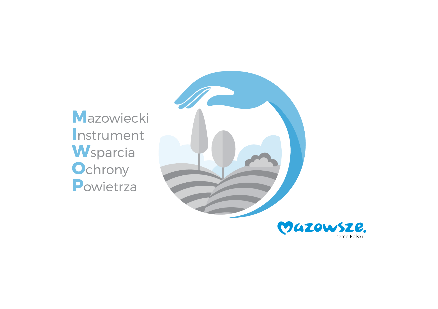 